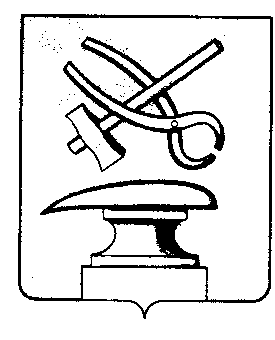 РОССИЙСКАЯ ФЕДЕРАЦИЯПЕНЗЕНСКАЯ ОБЛАСТЬСОБРАНИЕ ПРЕДСТАВИТЕЛЕЙ  ГОРОДА КУЗНЕЦКАРЕШЕНИЕО внесении изменений в решение Собрания представителей города Кузнецка от 26.07.2001 № 51 «Об утверждении Положения о помощниках депутата Кузнецкого городского Собрания представителей»Принято Собранием представителей города Кузнецка __________2023 годаРуководствуясь ст. 21 Устава города Кузнецка Пензенской области, ст. 42 Регламента Собрания представителей города Кузнецка,Собрание представителей города Кузнецка решило:1. Внести в решение Собрания представителей города Кузнецка от 26.07.2001 № 51 «Об утверждении Положения о помощниках депутата Кузнецкого городского Собрания представителей» (далее – решение) следующие изменения:1.1. Наименование решения изложить в следующей редакции:«Об утверждении Положения о помощниках депутата Собрания представителей города Кузнецка»;1.2. Преамбулу решения изложить в следующей редакции:«С целью оказания помощи депутатам Собрания представителей города Кузнецка при исполнении депутатских полномочий, в соответствии с Законом Пензенской области «О гарантиях осуществления полномочий депутата представительного органа муниципального образования, выборного должностного лица местного самоуправления в Пензенской области», руководствуясь ст. 21 Устава города Кузнецка Пензенской области, Собрание представителей города Кузнецка решило:»;1.3. Пункт 1.5 раздела 1 приложения к решению изложить в следующей редакции:«1.5. Помощнику депутата выдается удостоверение единого образца. Удостоверение является документом, подтверждающим его полномочия. Удостоверение выдается по письменному заявлению депутата, а при отстранении помощника от выполнения его полномочий он обязан сдать удостоверение в Собрание представителей города Кузнецка.»;1.4. Пункт 1.6. раздела 1 приложения к решению признать утратившим силу;1.5. В абзаце четвертом пункта 2.1 раздела 2 слова «, общественных объединениях, на предприятиях, в учреждениях, организациях города» исключить;1.6. Пункт 2.2 раздела 2 изложить в следующей редакции: «2.2 Помощник депутат имеет право:- быть принятым должностными лицами органов местного самоуправления по предъявлении удостоверения помощника депутата;- получать в Собрании представителей города Кузнецка материалы к заседаниям и иные документы для депутата.».  2. Опубликовать настоящее решение в Вестнике Собрания представителей города Кузнецка.3. Настоящее решение вступает в силу после его официального опубликования.Председатель Собрания представителейгорода Кузнецка                                                                                    В.Е. ТрошинГлава города Кузнецка						                С.А. Златогорский